Line官方帳號訊息敬請於106年3月6日至106年3月20日登載二、登載內容：106年警察人員特考、一般警察人員特考、鐵路人員特考及退除役特考。http://wwwc.moex.gov.tw/main/exam/wFrmExamDetail.aspx?c=106070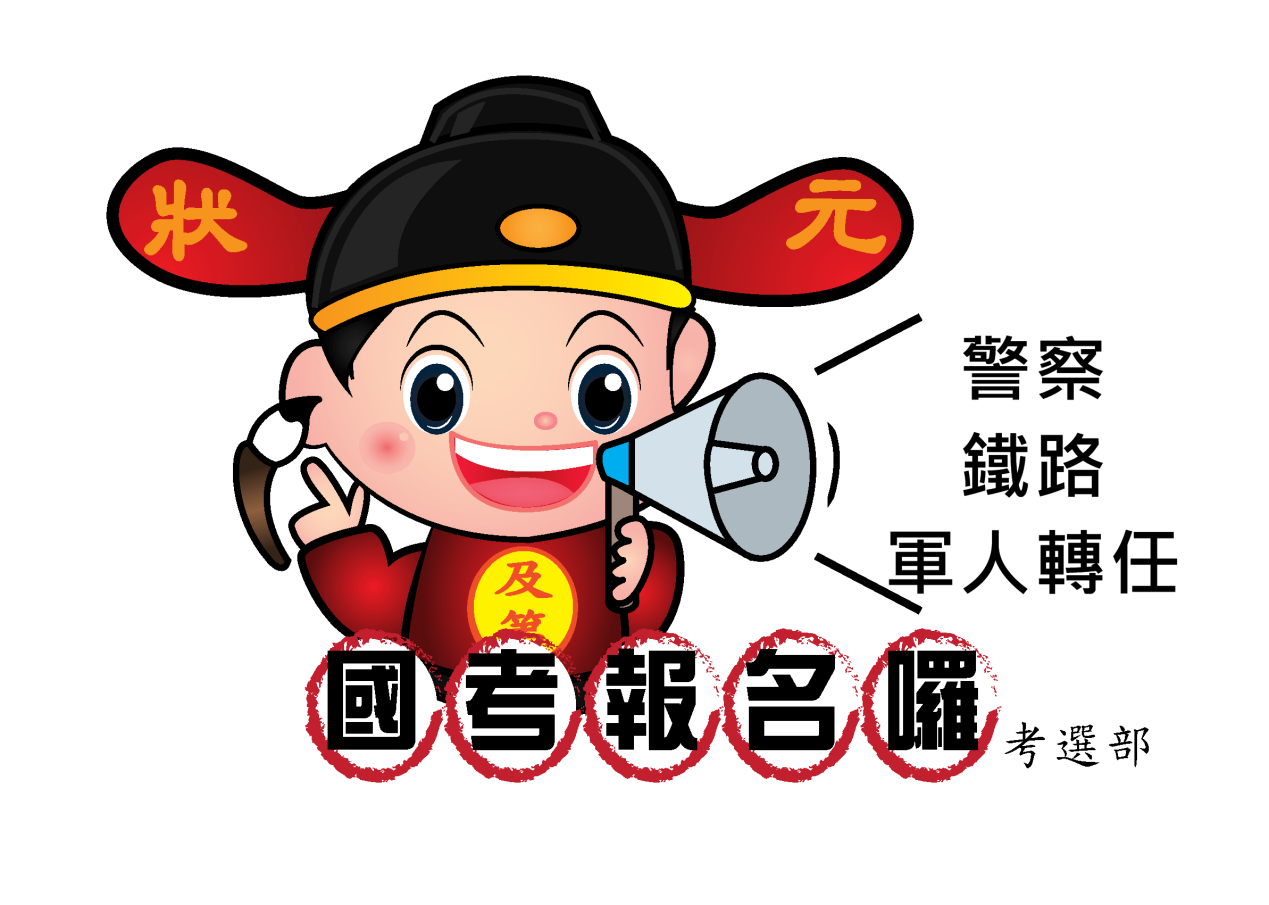 